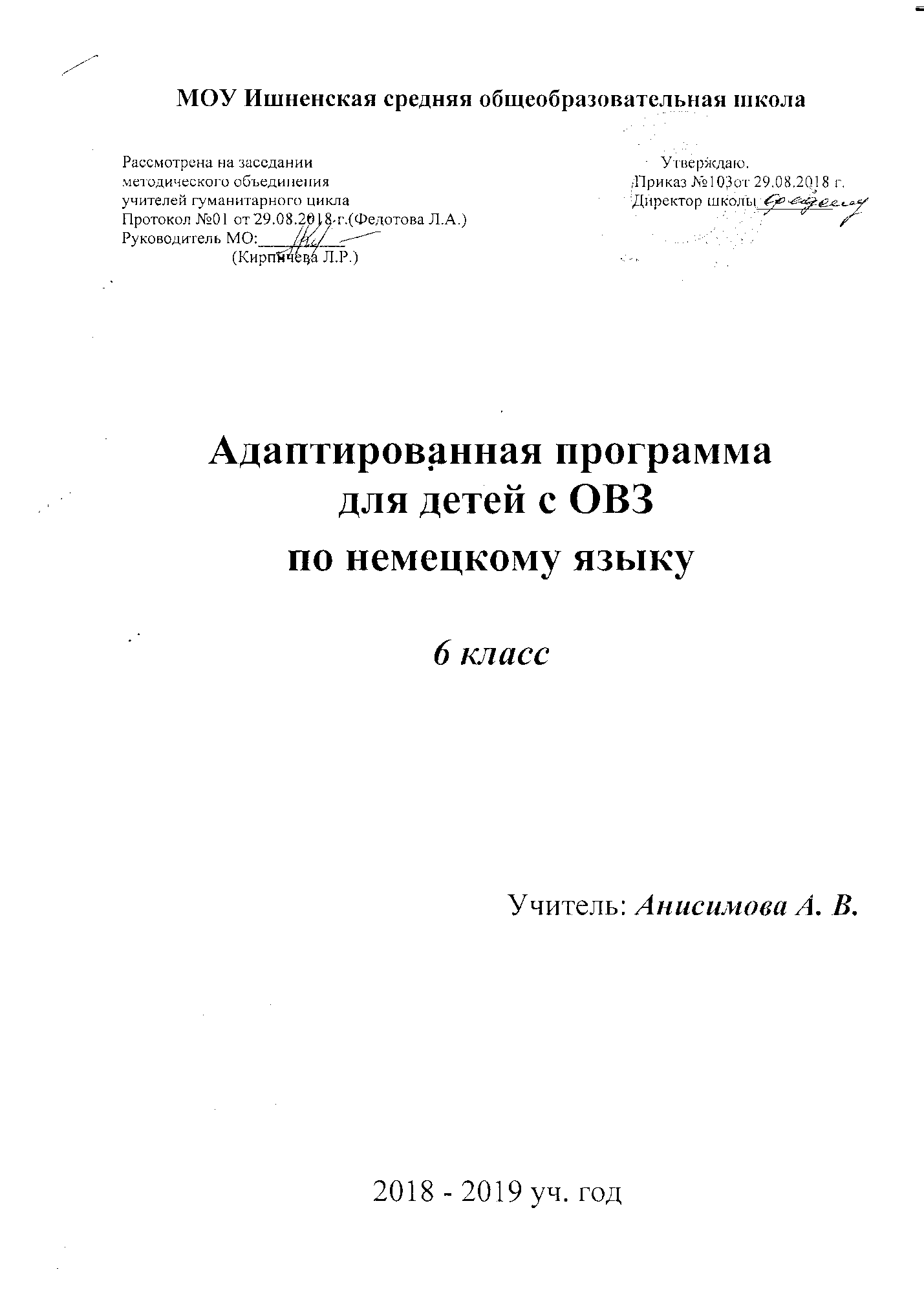 Пояснительная запискаАдаптированная рабочая программа для детей с ОВЗ по немецкому языку для 6 класса составлена на основе:- Основной образовательной программы муниципального образовательного учреждения МОУ Ишненская СОШ;- авторской программы УМК «Горизонты» М. М. Аверина, Ф. Джин. Немецкий язык. Рабочие программы. Предметная линия учебников «Горизонты» 5 – 9 классы: пособие для учителей общеобразовательных организаций / М. М. Аверин, Е. Ю. Гуцалюк, Е. Р. Харченко – М.: Просвещение, 2013. -и ориентирована на использование учебника «Horizonte» 6 класс. Немецкий язык. 6 класс: учеб.для общеобразоват. учреждений \ М. М. Аверин, Ф. Джин, Л. Рорман, М. Збранкова. – М.: Просвещение: Cornelsen, 2018(входит в федеральный перечень рекомендованных учебников на 2017-2018 учебный год, содержание которых соответствует Федеральному образовательному стандарту основного общего образования).Адаптированная программа по немецкому языку в 6 классе разработана в соответствии с требованиями Федерального государственного образовательного стандарта общего образования по иностранным языкам.Изучение второго иностранного языка в основной школе направлено на достижение следующих  целей:— развитие иноязычной  коммуникативной компетенциив совокупности её составляющих, а именно:речевая компетенция— развитие  коммуникативных умений в четырёх основных видах речевой деятельности (говорении, аудировании, чтении, письме);языковая компетенция— овладение языковыми средствами (фонетическими, орфографическими, лексическими,общения, отобранными для основной школы; освоение знаний о языковых явлениях изучаемого языка, разных способах выражения мысли в родном и иностранном языке;социокультурная компетенция— приобщение к культуре, традициям и реалиям стран/страны изучаемого языка в рамках тем, сфер и ситуаций общения, отвечающих опыту, интересам, психологическим особенностям учащихся основной школы на разных её этапах; формирование умения представлять свою страну, её культуру в условиях межкультурного общения;компенсаторная компетенция— развитие умений выходить из положения в условиях дефицита языковых средств при получении и передаче информации;учебно-познавательная компетенция— дальнейшее развитие общих и специальных учебных умений, универсальных способов деятельности; ознакомление с доступными учащимся способами и приёмами самостоятельного изучения языков и культур, в том числе с использованием новых информационных технологий;— развитие  личности учащихся  посредством реализации воспитательного потенциала изучаемого иностранного языка:формирование у учащихся потребности изучения и овладения иностранными языками как средством общения, познания, самореализации и социальной адаптации в поликультурном, полиэтническом мире в условиях глобализации на основе осознания важности изучения иностранных языков и родного языка как средства общения и познания в современном мире;формирование общекультурной и этнической идентичности личности как составляющих гражданской идентичности личности; воспитание качеств гражданина, патриота; развитие национального самосознания, стремления к взаимопониманию между людьми разных сообществ, толерантного отношения к проявлениям иной культуры; лучшее осознание своей собственной культуры;развитие стремления к овладению основами мировой культуры средствами иностранного языка;осознание необходимости вести здоровый образ жизни.  Цели и задачи программы соответствуют целям и задачам по немецкому языку Основной образовательной программы муниципального образовательного учреждения МОУ Ишненская СОШ.Настоящая программа обеспечивает достижение личностных, метапредметных и предметных результатов.Личностными результатами изучения иностранного языка в начальной школе являются: общее представление о мире как о многоязычном и поликультурном сообществе; осознание языка, в том числе иностранного, как основного средства общениямежду людьми; знакомство с миром зарубежных сверстников с использованием средств изучаемого иностранного языка (через детский фольклор, некоторые образцы детской художественной литературы, традиции).Метапредметными результатами изучения немецкого языка в начальной школе являются:- развитие умения взаимодействовать с окружающими, выполняя разные роли в пределах речевых потребностей и возможностей младшего школьника;- развитие коммуникативных способностей школьника, умения выбирать адекватные языковые и речевые средства для успешного решения элементарной коммуникативной задачи;- расширение общего лингвистического кругозора младшего школьника;- развитие познавательной, эмоциональной и волевой сфер младшего школьника; формирование мотивации к изучению иностранного языка;- овладение умением координированной работы с разными компонентами учебно-методического комплекта (учебником, аудиодиском и т. д.)Предметными результатами изучения иностранного языка являются: овладение начальными представлениями о нормах иностранного языка (фонетических, лексических, грамматических); умение (в объеме содержания курса) находить и сравнивать такие языковые единицы, как звук, буква, слово.а) в коммуникативной сфере (т. е. во владении иностранным языком как средством общения)речевая компетенция в следующих видах речевой деятельности:говорении:- вести элементарный этикетный диалог в ограниченном круге типичных ситуаций общения; диалог-расспрос (вопрос — ответ) и диалог — побуждение к действию;- уметь на элементарном уровне рассказывать о себе, семье, друге; описывать предмет, картинку; кратко охарактеризовать персонаж;аудировании:- понимать на слух речь учителя и одноклассников; основное содержание небольших доступных текстов в аудиозаписи, построенных на изученном языковом материале;чтении:- читать вслух небольшие тексты, построенные на изученном языковом материале, соблюдая правила чтения и нужную интонацию;- читать про себя и понимать основное содержание текстов, включающих как изученный языковой материал, так и отдельные новые слова; находить в тексте нужную информацию;письменной речи:- владеть техникой письма;- писать с опорой на образец поздравление с праздником и короткое личное письмо.языковая компетенция (владение языковыми средствами):- адекватное произношение и различение на слух всех звуков иностранного языка; соблюдение правильного ударения в словах и фразах;- соблюдение особенностей интонации основных типов предложений;- применение основных правил чтения и орфографии, изученных в курсе начальной школы;- распознавание и употребление в речи изученных в курсе начальной школы лексических единиц (слов, словосочетаний, оценочной лексики, речевых клише) и грамматических явленийсоциокультурная осведомленность- знание названий стран изучаемого языка, некоторых литературных персонажей известных детских произведений, сюжетов некоторых популярных сказок, написанных на изучаемом языке, небольших произведений детского фольклора (стихов, песен); знание элементарных норм речевого и неречевого поведения, принятых в стране изучаемого языка.б) в познавательной сфереумение сравнивать языковые явления родного и иностранного языков на уровне отдельных звуков, букв, слов, словосочетаний, простых предложений;умение действовать по образцу при выполнении упражнений и составлении собственных высказываний;совершенствование приемов работы с текстом с опорой на умения, приобретенные на уроках родного языка (прогнозировать содержание текста по заголовку, иллюстрациям и др.);умение пользоваться справочным материалом, представленным в доступном данному возрасту виде (правила, таблицы);умение осуществлять самонаблюдение и самооценку в доступных им пределах.в) в ценностно-ориентационной сферепредставление об изучаемом иностранном языке как средстве выражения мыслей, чувств, эмоцийприобщение к культурным ценностям другого народа через произведения детского фольклорачерез непосредственное участие в туристических поездках.г) в эстетической сферевладение элементарными средствами выражения чувств и эмоций на иностранном языке;развитие чувства прекрасного в процессе знакомства с образцами доступной детской литературы.д) трудовой сфереумение следовать намеченному плану в своем учебном труде коммуникативной задачей.Адаптированная программа по немецкому языку для детей с ОВЗ строится с учётом специфики их психического развития. Это предполагает создание благоприятного психологического климата, использование здоровьесберегающих технологий, адаптированной программы с учетом особенностей психофизического развития и возможностей таких детей, иллюстративного и аудиоматериала, интерактивных элементарных заданий. Специфика обучения иностранному языку детей с ОВЗ предполагает большое количество игрового, занимательного материала и наличие зрительных опор, необходимых для усвоения разных структур. Поэтому введение в урок элементов игры или игровая подача материала повышает работоспособность детей на уроке и способствует развитию у них познавательных интересов.Содержание учебного предметаОсновные содержательные линииВ курсе немецкого языка как второго иностранного можно выделить следующие содержательные линии:коммуникативные умения в основных видах речевой деятельности: аудировании, говорении, чтении и письме;языковые навыки пользования лексическими, грамматическими, фонетическими и орфографическими средствами языка;социокультурная осведомлённость и умения межкультурного общения;общеучебные и специальные учебные умения, универсальные учебные действия.Главной содержательной линией является формирование и развитие коммуникативной компетенции в совокупности с речевой и языковой компетенцией. Уровень развития коммуникативной компетенции выявляет уровень овладения речевыми навыками и языковыми средствами второго иностранного языка на данном этапе обучения, а также уровень развития компенсаторных навыков, необходимых при овладении вторым иностранным языком. В свою очередь, развитие коммуникативной компетенции неразрывно связано с социокультурной осведомлённостью учащихся. Все указанные содержательные линии находятся в тесной взаимосвязи и единстве учебного предмета «Иностранный язык».Предметное содержание речи1. Межличностные взаимоотношения в семье, со сверстниками. Внешность и черты характера человека.2. Досуг и увлечения (чтение, кино, театр и др.). Виды отдыха, путешествия. Транспорт. Покупки.3. Здоровый образ жизни: режим труда и отдыха, спорт, питание.4. Школьное образование, школьная жизнь, изучаемые предметы и отношение к ним. Переписка с зарубежными сверстниками. Каникулы в различное время года.5. Мир профессий. Проблемы выбора профессии. Роль иностранного языка в планах на будущее.6. Природа. Проблемы экологии. Защита окружающей среды. Климат, погода.Место предмета в учебном планеСогласно Базисному учебному плану основной образовательной программы школы на изучение предмета «Немецкий язык» в 6 классе отводится 34 учебных часа  из расчета 1 час в неделю.Распределение учебных часов по разделам программыМой дом/ MeinZuhause (5часов)Ученики научатся:описывать картинки, используя предлоги, управляющие дательным и винительным падежами; называть прилагательные, обозначающие эмоциональное состояние человека; заполнять анкету (формуляр); говорить о работе по дому; понимать на слух речь учителя, одноклассников и аудиотексты, построенные на знакомом материале; соотносить аудиотекст и визуальную информацию. Задавать вопросы о домашних обязанностях с использованием модального глагола müssen.Грамматика:предлоги места hinter, auf, unter, ьber, neben, zwischen (вопрос: wo?); дательный падеж (определённый артикль); модальный глагол müssen; повелительное наклонение; рамочная конструкция.Чтение, говорение, письмо:ведут диалог-расспрос о местонахождении предметов; воспринимают на слух и воспроизводят песню; понимают на слух речь учителя, одноклассников и аудиотексты, построенные на знакомом материале; дают указания в единственном, множественном числе и вежливой форме; устно и письменно описывают свою комнату; читают и понимают страноведческий текст, содержащий несколько незнакомых слов, о значении которых можно догадаться по контексту.Это вкусно/Dasschmecktgut (5 часов)Ученики научатся:проводить интервью о предпочтениях в еде, записывать информацию и представлять результаты опроса в классе; оперировать активной лексикой в процессе общения;воспроизводить наизусть тексты рифмовок; понимать на слух речь учителя, одноклассников и тексты аудиозаписей, построенные на изученном языковом материале; вербально реагировать на услышанное; составлять идеальное меню для школьной столовой (проект); рассказывать о своей национальной кухне; соблюдать правильное ударение в словах и фразах, интонацию в целом; спрягать известные глаголы и употреблять их в утвердительных и вопросительных предложениях; употреблять определённые, неопределённые и нулевые артикли, частицы ja — nein — doch, названия блюд; понимать на слух и воспроизводить в речи оттенки чувств (дружелюбие, приветливость, злость и т. д.).Грамматика:нулевой артикль: MagstduKartoffeln? IchessegernKäse; Ja — nein— doch; неопределённо-личное местоимение man; предлоги in, aus.Чтение, говорение, письмо:ведут диалог-расспрос (о том, кто и что любит есть) с использованием степеней сравнения gern — lieber — amliebsten; говорят, что учащиеся едят на завтрак, обед и ужин; читают тексты и находят заданную информацию; воспроизводят и составляют собственные диалоги; читают текст страноведческого характера об особенностях национальной кухни, содержащий незнакомую лексику, и понимают его содержание с помощью картинок и вопросов.Моё свободное время/MeineFreizeit (5 часов)Ученики научатся:произносить по буквам названия месяцев и времён года; рассказывать о занятиях в свободное время; читать и сравнивать информацию о начале учебного года, оценках, о продолжительности каникул в немецкоязычных странах и своей стране; оперировать активной лексикой в процессе общения;  употреблять отрицание nicht или kein, предлоги времени im, um, am, модальный глагол wollen; сравнивать информацию о каникулах, оценках в странах изучаемого языка и в России.Грамматика:отрицание nicht или kein; предлоги времени im, um, am; модальный глагол wollen; рамочная конструкция.Чтение, говорение, письмо:понимают на слух речь учителя, одноклассников и тексты аудиозаписей, построенные на изученном языковом материале, находить нужную информацию на слух; описывают людей; читать и понимают электронное письмо, находят нужную информацию, исправляют ошибки, содержащиеся в тексте; воспринимают на слух и разыгрывают диалоги на тему «Планирование свободного времени»;  пишут диалоги о планировании свободного времени с опорой на образец; соблюдают правильное ударение в словах и фразах, интонацию в целом; проводят интервью о распорядке дня, записывают информацию и сообщения на основе собранного материала; читают объявления в газетах и находить нужную информацию; читают и понимают текст страноведческого характера об учебном годе в Германии, содержащий незнакомую лексику, находить нужную информацию.Маленькая перемена/KleinePause (1 час)Ученики:читают и понимают тексты, содержащие много незнакомой лексики, с помощью иллюстраций и языковой догадки;играют в грамматические игры, работают в группах и парами;тренируют эмоционально окрашенное произношение;слушают и реагируют на услышанное, подбирая иллюстрации к услышанному;играют в грамматические игры;поют рождественские песенки;создают рождественский проект.Это хорошо выглядит/Dassiehtgutaus (4 часа)Ученики научатся:отвечать на вопросы с новой лексикой и писать аналогичные вопросы; оперировать активной лексикой в процессе общения; употреблять в речи существительные во множественном числе и местоимения в винительном падеже; описывать человека, включая в описание внешность, одежду и отношение к моде, описывать себя; играть в грамматические игры.Грамматика:множественное число существительных; личные местоимения в винительном падеже.Чтение, говорение, письмо:говорят о моде и одежде; говорят о покупках; пишут побудительные предложения по образцу; придумывают и записывают отговорки; читают и понимают текст, описывают людей, используя информацию из текста; понимают на слух речь учителя, одноклассников и тексты аудиозаписей, построенные на изученном языковом материале, находить запрашиваемую информацию; вербально реагировать на услышанное; соблюдают правильное ударение в словах и фразах, интонацию в целом; читают страноведческий текст о школьных кружках и внеклассных мероприятиях в Германии и беседуют по нему, а также читают и понимают тексты о моде (письма читателей); воспринимают на слух и ведут диалоги о моде.Праздники/Partys (4 часа)Ученики:оперировать активной лексикой в процессе общения; понимать на слух речь учителя, высказывания одноклассников;  аргументировать свои действия, употреблять сложносочинённые предложения, используя союз deshalb;  создавать проект — план праздника, обсуждать проекты в классе;  рассказывать о состоявшейся вечеринке, употребляя простое прошедшее время Präteritum глаголов sein и haben;  рассказывать о событиях в прошлом, употребляя простое прошедшее время Präteritum глаголов sein и habenи указания времени, связанные с прошлым: letztesJahr, letztenMonat.Грамматика:сложносочинённые предложения с союзом deshalb; Präteritum от глаголов sein и haben; указание времени в прошлом: letztesJahr, letztenMonat…Чтение, говорение, письмо:воспринимают на слух, пишут, читают и ведут диалоги (приглашения на день рождения, планирование праздника, выбор подарка);читают объёмные тексты, находят нужную информацию; соблюдают правильное ударение в словах и фразах, интонацию в целом; пишут приглашения и поздравления;воспринимают на слух и понимают песню.Мой город/MeineStadt (4 часа)Ученики научатся:рассказывать о своём городе; описывать иллюстрации; описывать дорогу в школу; запрашивать информацию о месте нахождения объекта, понимать ответ, а также самим объяснять дорогу; употреблять предлоги с дательным падежом mit, nach, aus, zu, von, bei. Грамматика:предлоги с дательным падежом mit, nach, aus, zu, von, bei; прошедшее разговорное время Perfekt(рамочная конструкция).Чтение, говорение, письмо:читают и понимают электронное письмо, построенное на изученном языковом материале; читают и понимают страноведческие тексты; читают с правильным фразовым и логическим ударением;   понимают на слух речь учителя, одноклассников и тексты аудиозаписей, построенные на изученном языковом материале; говорят о событиях, произошедших ранее, употребляя прошедшее разговорное время Perfekt.Каникулы/Ferien (4 часа)Ученики научатся:планировать поездку в Германию, Австрию и Швейцарию, используя интернет-сайты, содержащие информацию о молодёжных турбазах в этих странах (проект); употреблять в речи изученный грамматический материал (прошедшее разговорное время Perfektглаголов sein и haben; порядок слов: рамочная конструкция).Грамматика:DasPartizip II; Perfekt глаголов sein и haben; порядок слов: рамочная конструкция.Чтение, говорение, письмо:Ведут диалоги на основе изученного языкового материала (планируют поездку, каникулы, приводя аргументы за и против); говорят о событиях, произошедших ранее, употребляя прошедшее разговорное время Perfekt; читают тексты и находят запрашиваемую информацию; читают и понимают страноведческий текст о путешествиях жителей немецкоязычных стран; слушают и понимают речь учителя, одноклассников и тексты аудиозаписей, построенные на изученном языковом материале; пишут открытку с места отдыха.Большая перемена/GroβePause. Повторение (2 часа)Ученики:читают, воспринимают на слух, понимают комикс и разыгрывают похожие ситуации;дискутируют на предложенную тему и аргументируют свои высказывания, применяют знания, приобретённые за год.Тематические планирование с указанием количества часовКАЛЕНДАРНО-ТЕМАТИЧЕСКОЕ ПЛАНИРОВАНИЕ Всего: 34 часаУсловные обозначения, использованные в календарно-тематическом планированииВсего уроков – 34Уроков-практикумов – 34.Из них:проектов – 2;тестов – 2;письменных работ – 2.№Название темыКол-во часов на изучение1.Мой дом52.Это вкусно53.Моё свободное время54.Маленькая перемена (повторение)15.Это хорошо выглядит46.Праздники47.Мой город48.Каникулы49.Большая перемена (повторение)2УП – урок – практикумУП – урок – практикумУП – урок – практикум№ п/пдатадатаСодержание раздела. Тема урока.Содержание раздела. Тема урока.Тип урокаДидактические единицы измерения(Основные понятия)Дидактические единицы измерения(Основные понятия)Домашнее задание№ п/пплан.факт.Содержание раздела. Тема урока.Содержание раздела. Тема урока.Тип урокаДидактические единицы измерения(Основные понятия)Дидактические единицы измерения(Основные понятия)Домашнее задание1.03.09.03.09Мой дом. Предлоги местаМой дом. Предлоги местаУПЛексика на тему «Мой дом». Использование предлогов местаЛексика на тему «Мой дом». Использование предлогов местаУчить лексику с. 52.10.0910.09Мой дом. Дательный падежМой дом. Дательный падежУППредметы мебели. Употребление дательного падежаПредметы мебели. Употребление дательного падежаУчить предлоги места, №6 с. 83.17.0917.09Мой дом. Модальный глагол müssen. Рамочная конструкцияМой дом. Модальный глагол müssen. Рамочная конструкцияУППовторение модальных глаголов. Использование модального глагола müssenПовторение модальных глаголов. Использование модального глагола müssenУчить правило4.24.0924.09Мой дом. Повелительное наклонениеМой дом. Повелительное наклонениеУПОписание комнаты. Конструкция предложений в повелительном наклоненииОписание комнаты. Конструкция предложений в повелительном наклонении№13 с. 11, подготовка сообщения на тему «Мой дом»5.01.1001.10Мой дом.  Тематический контроль. Сообщение о своём домеМой дом.  Тематический контроль. Сообщение о своём домеУППовторение лексики по теме «Мой дом». Монологическое сообщение по теме «Мой дом»Повторение лексики по теме «Мой дом». Монологическое сообщение по теме «Мой дом»6.08.1008.10Это вкусно. Нулевой артикльЭто вкусно. Нулевой артикльУПЛексика по теме «Еда». Употребление нулевого артикляЛексика по теме «Еда». Употребление нулевого артикляУчить лексику с. 137.15.1015.10Это вкусно. Неопределённо-личное местоимение manЭто вкусно. Неопределённо-личное местоимение manУПЛексика по теме «Еда». Употребление неопределённо-личного местоимения man.Лексика по теме «Еда». Употребление неопределённо-личного местоимения man.Учить правило, №6с) с. 178.22.1022.10Это вкусно. ПредлогиЭто вкусно. ПредлогиУПЛексика по теме «Еда». Употребление предлогов in, ausЛексика по теме «Еда». Употребление предлогов in, ausУчить правило9.29.1029.10Это вкусно. Национальная кухня. Страноведческий текстЭто вкусно. Национальная кухня. Страноведческий текстУПЛексика по теме «Еда». Страноведческие тексты по теме «Национальная кухня»Лексика по теме «Еда». Страноведческие тексты по теме «Национальная кухня»№6а) с. 17, подготовка проекта по теме «Идеальное меню»10.12.1112.11Это вкусно. Тематический контроль. Меню для школьной столовой (проект)Это вкусно. Тематический контроль. Меню для школьной столовой (проект)УПЗащита проекта «Меню»Защита проекта «Меню»11.19.1119.11Моё свободное время. Отрицание kein, nichtМоё свободное время. Отрицание kein, nichtУПЛексика по теме «Моё свободное время». Употребление отрицаний kein, nichtЛексика по теме «Моё свободное время». Употребление отрицаний kein, nichtУчить названия месяцев с. 2112.26.1126.11Моё свободное время. Предлоги времениМоё свободное время. Предлоги времениУПЛексика по теме «Моё свободное время». Употребление предлогов времениЛексика по теме «Моё свободное время». Употребление предлогов времени№3 с. 2313.03.1203.12Моё свободное время. Модальный глагол wollen. Рамочная конструкцияМоё свободное время. Модальный глагол wollen. Рамочная конструкцияУПЛексика по теме «Моё свободное время». Употребление модального глагола wollenЛексика по теме «Моё свободное время». Употребление модального глагола wollenУчить правило, №5 с. 2414.10.1210.12Моё свободное время. Учебный год в ГерманииМоё свободное время. Учебный год в ГерманииУПЛексика по теме «Моё свободное время». Чтение страноведческих текстовЛексика по теме «Моё свободное время». Чтение страноведческих текстов№11 с. 26-27, подготовка рассказа о своём свободном времени15.17.1217.12Моё свободное время. Рассказ о своём свободном времениМоё свободное время. Рассказ о своём свободном времениУПМонологическое сообщение по теме «Моё свободное время»Монологическое сообщение по теме «Моё свободное время»16.24.1224.12Маленькая переменаМаленькая переменаУППовторение изученного материала.Повторение изученного материала.17.21.0121.01Это хорошо выглядит. Введение новой лексикиЭто хорошо выглядит. Введение новой лексикиУПОтвечать на вопросы с новой лексикой и писать аналогичные вопросы; оперировать активной лексикой в процессе общенияОтвечать на вопросы с новой лексикой и писать аналогичные вопросы; оперировать активной лексикой в процессе общенияУчить лексику с. 3318.28.0128.01Это хорошо выглядит. Множественное число существительныхЭто хорошо выглядит. Множественное число существительныхУПУпотреблять в речи существительные во множественном числе; говорить о моде и одежде и о покупкахУпотреблять в речи существительные во множественном числе; говорить о моде и одежде и о покупкахУчить правило с. 3719.4.024.02Это хорошо выглядит. Винительный падеж. Описание внешностиЭто хорошо выглядит. Винительный падеж. Описание внешностиУПУпотреблять в речи существительные и местоимения в винительном падеже. Описывать человека, включая в описание внешность и одежду, описывать себяУпотреблять в речи существительные и местоимения в винительном падеже. Описывать человека, включая в описание внешность и одежду, описывать себя№10 с. 3820.11.0211.02Это хорошо выглядит. Тематический контрольЭто хорошо выглядит. Тематический контрольУПЧитать страноведческий текст о школьных кружках и внеклассных мероприятиях в Германии Читать страноведческий текст о школьных кружках и внеклассных мероприятиях в Германии 21.18.0218.02Праздники. Введение новой лексикиПраздники. Введение новой лексикиУПОперировать активной лексикой в процессе общения; понимать на слух речь учителя, высказывания одноклассниковОперировать активной лексикой в процессе общения; понимать на слух речь учителя, высказывания одноклассниковУчить лексику с. 4222.25.0225.02Праздники. Сложноподчинённые предложенияПраздники. Сложноподчинённые предложенияУПУпотреблять сложносочинённые предложения, используя союз deshalbУпотреблять сложносочинённые предложения, используя союз deshalb№7 с. 4423.4.034.03Праздники. Простое прошедшее времяПраздники. Простое прошедшее времяУПРассказывать о состоявшейся вечеринке, употребляя простое прошедшее время Präteritum глаголов sein и haben;  рассказывать о событиях в прошлом, употребляя простое прошедшее время Präteritum глаголов sein и habenи указания времени, связанные с прошлым: letztes Jahr, letzten MonatРассказывать о состоявшейся вечеринке, употребляя простое прошедшее время Präteritum глаголов sein и haben;  рассказывать о событиях в прошлом, употребляя простое прошедшее время Präteritum глаголов sein и habenи указания времени, связанные с прошлым: letztes Jahr, letzten Monat№11 с. 47, подготовка проекта24.11.0311.03Праздники. План праздника (проект)Праздники. План праздника (проект)УПСоздавать проект — план праздника, обсуждать проекты в классеСоздавать проект — план праздника, обсуждать проекты в классе25.18.0318.03Мой город. Введение новой лексикиМой город. Введение новой лексикиУПОперировать активной лексикой в процессе общения; понимать на слух речь учителя, высказывания одноклассников; описывать иллюстрацииОперировать активной лексикой в процессе общения; понимать на слух речь учителя, высказывания одноклассников; описывать иллюстрацииУчить лексику, с. 4926.1.041.04Мой город. Предлоги с дательным падежомМой город. Предлоги с дательным падежомУПОписывать дорогу в школу; запрашивать информацию о месте нахождения объекта, понимать ответ, а также самим объяснять дорогу; употреблять предлоги с дательным падежом mit, nach, aus, zu, von, beiОписывать дорогу в школу; запрашивать информацию о месте нахождения объекта, понимать ответ, а также самим объяснять дорогу; употреблять предлоги с дательным падежом mit, nach, aus, zu, von, bei№6 с. 5127.8.048.04Мой город. Разговорное прошедшее время PerfektМой город. Разговорное прошедшее время PerfektУПГоворить о событиях, произошедших ранее, употребляя прошедшее разговорное время PerfektГоворить о событиях, произошедших ранее, употребляя прошедшее разговорное время Perfekt№12 с. 5528.15.0415.04Мой город. Тематический контрольМой город. Тематический контрольУППонимать на слух речь учителя, одноклассников и тексты аудиозаписей, построенные на изученном языковом материалеПонимать на слух речь учителя, одноклассников и тексты аудиозаписей, построенные на изученном языковом материале29.22.0422.04Каникулы. Введение новой лексикиКаникулы. Введение новой лексикиУПОперировать активной лексикой в процессе общения; понимать на слух речь учителя, высказывания одноклассниковОперировать активной лексикой в процессе общения; понимать на слух речь учителя, высказывания одноклассниковУчить лексику с. 5730.29.0429.04Каникулы. DasPartizip II; Perfekt глаголов sein и habenКаникулы. DasPartizip II; Perfekt глаголов sein и habenУПУпотреблять в речи изученный грамматический материал (прошедшее разговорное время Perfekt глаголов sein и haben; порядок слов: рамочная конструкция).Употреблять в речи изученный грамматический материал (прошедшее разговорное время Perfekt глаголов sein и haben; порядок слов: рамочная конструкция).№3 с. 5931.6.056.05Каникулы. DasPartizip II; Perfekt глаголов sein и habenКаникулы. DasPartizip II; Perfekt глаголов sein и habenУПУпотреблять в речи изученный грамматический материал (прошедшее разговорное время Perfekt глаголов sein и haben; порядок слов: рамочная конструкция).Употреблять в речи изученный грамматический материал (прошедшее разговорное время Perfekt глаголов sein и haben; порядок слов: рамочная конструкция).№10 с. 6132.13.0513.05Каникулы. Тематический контрольКаникулы. Тематический контрольУППланировать поездку в Германию, Австрию и Швейцарию (проект); употреблять в речи изученный грамматический материалПланировать поездку в Германию, Австрию и Швейцарию (проект); употреблять в речи изученный грамматический материал33.20.0520.05Большая перемена (повторение)Большая перемена (повторение)УПЧитать, воспринимать на слух, понимать комикс и разыгрывать похожие ситуации; и применять знания, приобретённые за годЧитать, воспринимать на слух, понимать комикс и разыгрывать похожие ситуации; и применять знания, приобретённые за год34.27.0527.05Большая перемена (повторение)Большая перемена (повторение)УПЧитать, воспринимать на слух, понимать комикс и разыгрывать похожие ситуации, применять знания, приобретённые за годЧитать, воспринимать на слух, понимать комикс и разыгрывать похожие ситуации, применять знания, приобретённые за год